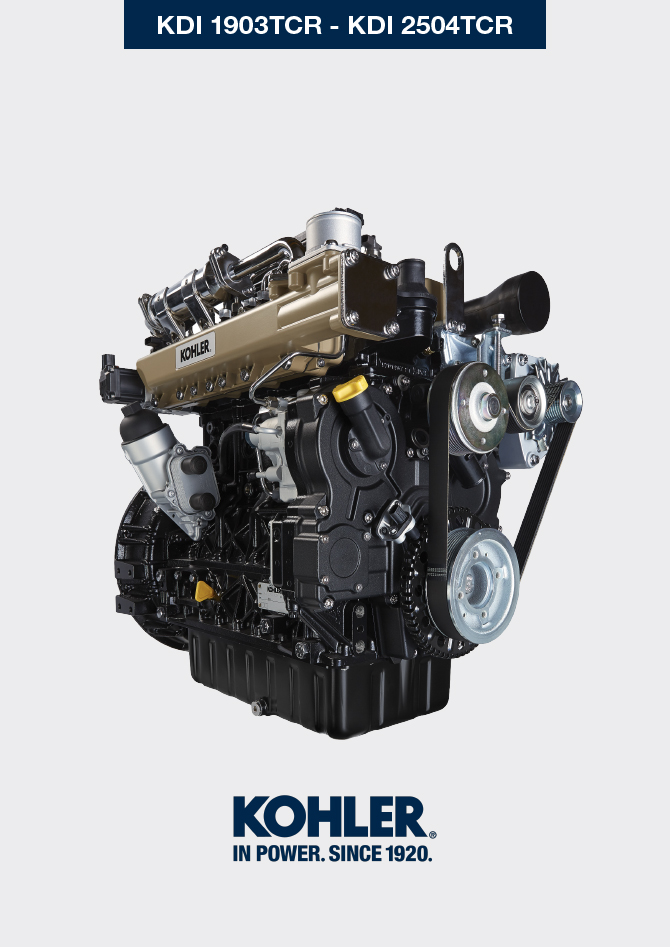 
null
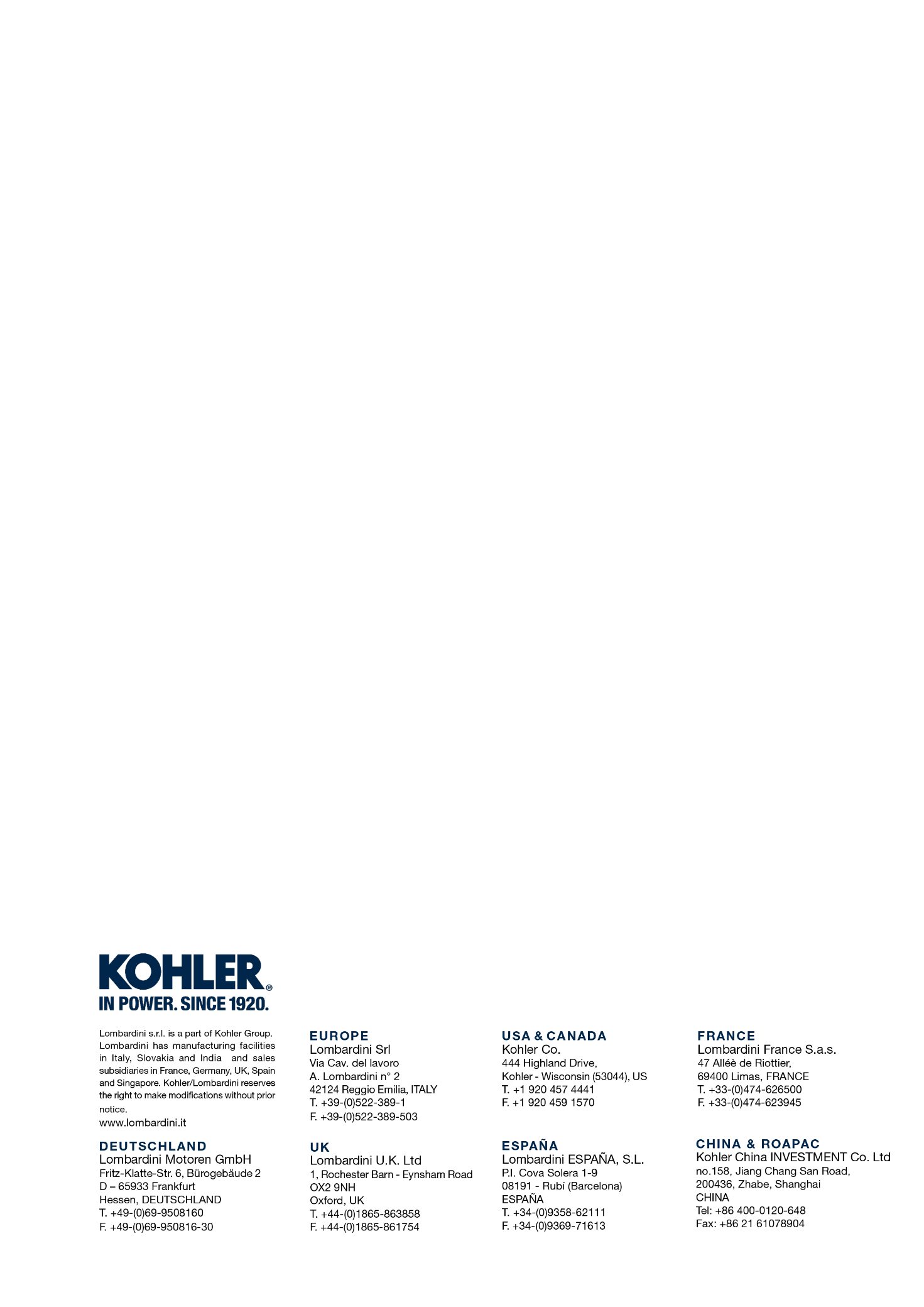 Allgemeine angabenWerkstatthandbuch KDI 2504TCR / KDI 2504TCRE5 (Rev. 17.8)manoff